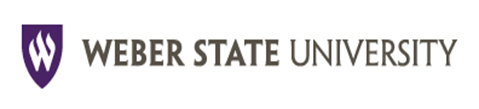 Thursday, 9 February 20172 pm, MA211KAGENDA SETTING MEETING MINUTES***All the items to be discussed at this meeting are available on the Faculty Senate Webpage http://www.weber.edu/facultysenate/default.html  click on 9 February 2017. You will find the agenda with all the links to the items to be discussed at Agenda Setting MeetingPresent:  Wade Kotter for Nicole Beatty, Fred Chiou, Gary Johnson, , Marek Matyjasik, Casey Neville for Kathy Newton, Chloe Merrill for Pamela Payne, Rob Reynolds, Doris Geide-Stevenson, Madonne Miner, Chuck Wight and Brenda StockbergerExcused – Nicole Beatty and Pamela PayneGuests:  Leigh Shaw, Brian Rague, Thomas Bell, Mark Denniston, Melina Alexander, and John Cavitt1. 	Approval of the minutes from the 12 January 2016 meeting.  The minutes are approved as corrected.  Correction on Item 3.  (Information to be added.) Information Items2.	Gen Ed Revitalization  -  Leigh Shaw, GEIAC Chair and Eric Amsel, Associate ProvostDRAFT - GEN ED REVITALIZATION PROPOSAL:  From LEAP ELOs to WSU GELOsLEAP ELO 1:  Knowledge of human cultures and the physical and natural world through study in the sciences and mathematics, social sciences, humanities, histories, languages, and the arts.GELO 1:  CONTENT KNOWLEDGE: This outcome addresses students’ understanding of the worlds in which they live and disciplinary approaches for analyzing those worlds. The knowledge is well-defined in R470 and further refined by Core and Breadth Areas committees.  LEAP ELO 2:  Intellectual and practical skills including inquiry and analysis, critical and creative thinking, written and oral communication, quantitative literacy, information literacy, teamwork and problem solving.  GELO 2:  INTELLECTUAL TOOLS: This outcome focuses on students’ practice using and facility with skills necessary for them to construct knowledge, evaluate claims, solve problems, and communicate effectively.LEAP ELO 3: Personal and social responsibility including civic knowledge and engagement (local and global), intercultural knowledge and competence, ethical reasoning and action, and foundations and skills for lifelong learning.GELO 3:  RESPONSIBILITY TO SELF AND OTHERS: This outcome highlights students’ relationship with, obligations to, and sustainable stewardship of themselves, others, and the world to promote diversity, social justice, and personal and community well-being.LEAP ELO 4: Integrative and applied learning including synthesis and advanced accomplishment across general and specialized studies.GELO 4:  CONNECTED AND APPLIED LEARNING: This outcome emphasizes how students’ learning in General Education classes can be connected and applied in meaningful ways to new settings and complex problems.Each of these GELOs has an assessment plan associated with it at the Gen Ed program level. That is, we expect students to acquire these program-level GELOs by the end of their 39 credit hours of Gen Ed classes. Each class is expected to contribute to the realization of the GELOs by engaging students in a Big Question that allows students to connect the information in a class to broader issues and concerns that can be of personal or social relevance. For example, students in Gen Ed Botany may be introduced to the topic by the big question How do plants contribute to the quality of human life?  In Psychology, students may be asked to consider How can psychological science strengthen them as students and learners? Then to encourage the activities identified by the GELOs, faculty in each Gen Ed class should require a Signature Assignment in which students integrate and apply (GELO 4) Gen Ed class content (GELO 1) to analyze (GELO 3) the personally or socially relevant (GELO 3) big question. This assignment can be additionally assessed by the Center for Instructional and Institutional Effectiveness for evidence of the GELOs. It is our expectation that completing a signature assignment in each of a student’s 13 or so Gen Ed courses will support his or her success in achieving the GELOs. Revised GE Mission:
The purpose of the Weber State University General Education program is to provide students with foundational knowledge and intellectual tools that enhance and transcend their academic program of study. The big questions posed by General Education courses address significant issues about the world. General Education courses help students apply their learning and develop personal and social responsibility, which is demonstrated through signature assignments.DISCUSSION -   This information has been reviewed by several areas on campus.  It has been presented to the Provost Office, Dean’s Council, High Impact Practices Directors, Executive Committee, University Curriculum Committee, College of Science Chairs, and Social & Behavioral Sciences.  GEIAC just met again yesterday and did more wordsmithing on this information.  The Area Committee Chairs were also invited to gather their input. Encouraged by the level of engagement and thoughtfulness that has been gathered from colleagues across campus.  There have been very positive and productive discussions from a variety of areas across campus.  The sub-committee from GEIAC has been working hard over the past few months over the GELOs 1 - 4.   The mission was something that needed to be revised – that the mission convey the parameters of what it means to be within the Gen Ed program.  After GEIAC votes, then go to the Curriculum Committee on 22 Feb and then come back to Executive Committee and Faculty Senate in March. In the meantime, rollout and implementation will be refined.  There are a lot of questions on Big Questions and Signature Assignments – how are we going to do this?  We have a plan and we need to get the subcommittee on board.  The Provost has given support to the plan.  The general vision is a two year rollout. What that means is this new mission and program level outcomes this spring.  that gives us an opportunity over the summer, Leigh Shaw and Area Chairs or various committee members to start tackling what are the Big Questions and kinds of things could be signature assignments. Possibly recruit a small number of faculty and do a lot of peer to peer faculty to faculty training within the areas.  The Area Committees are going to be more empowered in the next few years.  This will ensure that this makes sense for all the areas.  This would start Fall 2017 and be a slow process to the Fall of 2019 that everyone is following the learning outcomes.  That gives two academic years to roll this out.  ACTION - The GELOs will be brought to Faculty Senate(2/16/17) as an information item to make them aware of them and to let them give feedback and also let them know that this will be brought back to Faculty Senate in March or April for a vote.  3.	Computer Literacy Center - Brian Rague, Chair, School of Computing, with Tom Bell, CL DirectorPurpose: To ensure all students achieve the computational literacy necessary to succeed in university coursework, academic research, and the workplace of the future.For the full document, go to this link  http://www.weber.edu/facultysenate/default.html   A year ago the beginning of this idea was due to the removal of the Computer Literacy requirement in General Education.  CL will be a resource where all students can get assistance to work on their computer skills.  Sections of TBE/NTM/WEB1700 will continued to be offered as well.  The rollout is currently underway.  The plan is to send out this information to all faculty next week prior to Faculty Senate and also give this as an information item to the Senators.  This will give some feedback to us so we know we are on the right track and address any concerns faculty may have.  CL is to be a support and resource to students.  Working closely with Brenda Kowalewski on Digital Literacy and making this a priority for the University.  This is the official rollout to get the word out to faculty.  There are many who can help to answer questions.  Course fees that have accumulated from the Computer Literacy requirement to fund this effort.  Ryan Thomas, before retiring, also committed some funding on videos.   With this being called a “Center” the Board of Regents policy should be checked to make sure the proper procedures are being followed for approval.  We could change it to ‘Initiative”.  ACTION – Present the CL to Faculty Senate (2/16/17) as an information item to announce this resource to Senators.  The BOR policy will be checked to make sure that compliance is met, if not, Center will be dropped from the name.  Action Items4.	Formation of an Ad-Hoc-Faculty Advising Committee - Mark Denniston, Chair ASSAA contract has been signed for software named Hobson’s Starfish to be called the “integrated planning and retention tool”  ASSA has been charged with rolling out the training of this software.Requesting an Ad Hoc Committee  be formed, made up of faculty academic advisors with representation drawn from all colleges.  Assist with the steering group to implement the new advising and retention software.  Bruce Bowen asked the Deans to name a person to the Steering group from each of the colleges.  Mark Denniston and Geri Conlin have been asked to be on the committee, beyond that we don’t know who will be on this committee, but would like permission to create the Ad-Hoc committee.    Will need to coordinate closely with Bruce Bowen.  Faculty should be on the steering committee. Get together with Bruce Bowen on who should be on the committee.  Take ASSA Charge 5 and give it to the Ad Hoc Committee.  ACTION  Meet with Mark Denniston, Doris Geide-Stevenson, Kathy Newton, Madonne Miner and Bruce Bowen and talk with who should be on this committee and some education with the Deans.  Try and get this ready for the March Agenda Setting meeting.  Everyone is in agreement with this plan.  To Mark Denniston, Thanks for all the time and work that you put in to this effort.  5.	Recommendations on CRAO charges 5, 6 and a follow-up to Charge 4 -  Melina Alexander, Chair, CRAOCRAO Charges 2016-17Charge 4.  Finalize changes made to PPM 1-18 regarding the responsibilities of department chairs after receiving feedback from the department chair committee.Discussion - Department Chair Meeting are Chaired by Hal Crimmel.  Communicate with Hal and see where they are at with the feedback on this policy.  PPM 1-18 could be reviewed and come forward with language to the Executive Committee at a future date.Charge 5.  Review a proposed change to PPM 4-3a regarding procedures for establishing new WSU centers.Current PPM 4.3 New Programs, Approval ofA.  Expansion of existing program and new programs shall not be implemented without clearance by the Provost’s office.B.  New majors and minors must be approved by the State Board of Regents.Committee Recommendation on PPM 4.3	A.  The implementation of new programs and centers, and the expansion of existing programs, and new programs shall not be implemented without clearance by  must be coordinated with the Provost’s office and the Faculty Senate committees deemed appropriate by the Faculty Senate Executive Committee.Discussion -   The committee wasn’t sure which (Executive Committee or Provost’s office) to assign this responsibility to. Must have the “was” and the “new” language on the agenda for Senate.  
Charge 6a. Review whether all full-time faculty, including those not attached to an individual college, are currently accounted for in apportionment.	We have questions on part a of this charge:	Are we looking for faculty that are associated with centers? 	Would these be centers outside of colleges?	Is this specific to CE faculty?
DISCUSSION  Committee needs more information on how to find out where those faculty are located.  Who could the committee contact to find out this information?  Not able to complete this charge without further guidance.    One resource would be Betty Kusnierz. LEAP faculty is the main concern. Charge 6b. Consider revising apportionment to include adjunct and full-time faculty members, including faculty housed in centers not housed in a specific college.  The committee recommends the following	Leave PPM as is but have colleges identify a faculty senate person that will work with adjunct concerns.
DISCUSSION  Continue working on Charge 6 to research further and gather information to complete by the end of Spring semester and continue with it in the Fall.  (After further review, it was decided to pull the CRAO item from the Faculty Senate Agenda on 2-10-17.)6.	Learning Outcomes for Information Literacy and Composition  – John Cavitt, University Curriculum Committee ChairInformation Literacy Learning Outcomes

GENERAL EDUCATION OUTCOMES FOR INFORMATION LITERACYApproved November, 2016OUTCOME 1: RESEARCH AS AN EXPLORATORY PROCESSUsing tools and techniques to address information needs while understanding that the research process is often iterative and nonlinear.Measurable Learning Indicators:Indicator 1.1  understand information needs and formulate focused research questions or thesis statements based on scope of the projectIndicator 1.2  use and refine different search techniques appropriately, matching information needs and search strategies to appropriate search toolsIndicator 1.3  understand that the research process is often iterative and non-linearOUTCOME 2: SCHOLARSHIP AS COMMUNICATIONScholarly communication is a conversation between creators of information with a variety of backgrounds and perspectives.  Measurable Learning Indicators:Indicator 2.1  identify and describe various resource types and formats, recognizing their value and contribution to scholarly communicationIndicator 2.2  recognize that a given scholarly work may not represent the only or even the majority perspective on an issueIndicator 2.3  recognize the value of information literacy outside the academic settingOUTCOME 3: CRITICALLY EVALUATE INFORMATIONIt is important to evaluate the quality of all information based on its context.Measurable Learning Indicators:Indicator 3.1  define different types of authority, such as subject expertise or special experience, and use research tools and indicators to evaluate the credibility of authors and sourcesIndicator 3.2  recognize that authoritative content may be packaged formally or informally and may include sources of all media types, and that information may be perceived differently based on the format in which it is packaged, but all sources should be critically evaluatedOUTCOME 4: ETHICAL USE OF INFORMATIONLegal and ethical standards are important to the dissemination, retention, and study of information sources.Measurable Learning Indicators:Indicator 4.1  avoid plagiarism by identifying the different types and by giving credit to the original ideas of others through proper attribution and citationIndicator 4.1  articulate the purpose and characteristics of ethical and legal issues surrounding the use of information, such as copyright, fair use, open access, Creative Commons, and the public domainDISCUSSION – The main change to the learning outcomes were to remove the Computer Literacy part of the outcomes.  Composition Learning Outcomes
Approved by Curriculum Committee Meeting 25 January 2017GEIAC unanimously approved(1-11-17) a new set of learning outcomes for ENGL 2010/Composition in General Education. They are as follows:Students will: Identify connections between and among texts and their ideas. Compose writing that is structurally coherent and unified. Compose writing assignments with a clear thesis or main idea. Control such surface features as syntax, grammar, punctuation, and spelling. Paraphrase, summarize, and use sources appropriately. Use MLA and/or APA, citation method correctly. Make and support an effective argument.

DISCUSSION – No further discussion
	7.	CPPM 5-9 Updated information  John Cavitt, Chair University Curriculum CommitteeDISCUSSION -  To clarify the Curriculum PPM with the University PPM.  Updated information was reviewed and determined that Curriculum Policies and Procedures updates do not need to be approved by Faculty Senate.  See the complete document on the Faculty Senate web page at weber.edu   8.	University Curriculum Committee – John Cavitt, University Curriculum Committee Chair  See  9 February 17 Executive Comm Agenda in Curriculog for Curriculum to be reviewed.  If you need instructions on how to access Curriculog or the Agenda, please contact Brenda, 6233Curriculum Approved University Curriculum Committee 25 January 2017Gen Ed Renewal – Chris Hoagstrom
SCIENCE/Zoology
ZOOL	1010	Animal Biology	Renewal LSTwo courses GEOG1000 and ANTH1020 are still pending on probation, expecting them to be coming to Curriculum Committee in March. 			WSU Gen ED Collaboration Proposals
Social Sciences and Humanities Areas - Brandon Koford, Therese Grijalva, Becky Marchant
WSU	1560	Research, Creativity, & Exploration Among Disciplines
Social Sciences and Life Science Areas - Eric Amsel, Arron Ashley, Maria Parrilla de Kokal
WSU 	1680	The Sciences of Human Variation:  From Sex to Gender & Race to Ethnicity
Humanities and Quantitative Literacy Areas - Jean Norman, Sandra Fital-Akelbek
WSU	2350	Writing With Numbers	Gen Ed CollaborationEDUCATION
Teacher Education – David Byrd
Program Change Revision
Elementary ED (BS)
New Course Proposals
EDUC	3116	Media Integration in Elementary Teachers Setting 1
EDUC	3117	Media Integration in Elementary Teachers Setting 2
EDUC	3230	Data Analysis for Elementary Teachers & Math Pedagogy
EDUC	4350	Elementary Mathematics Pedagogy

General Education Proposals  - Paul Schvaneveldt
CHF	2400	Family Relations   New Course Proposal
CHF	2400	Family Relations   SS Gen Ed
CHF	2400	Family Relations   DIV Gen Ed New
Child & Family – Wei Qiu
Program Change
Early Childhood Education (BS)	
Early Childhood (AAS)
Early Childhood (BS)
Child Development Minor

Course Deletion
CHF	2570	Middle Childhood Development
New Courses
CHF	2670	STEM and Approaches to Learning in Childhood 
CHF	3570	Infants & Toddlers: Development & Practice 
CHF	3620	Curriculum Planning for Kindergarten 
CHF	4670	STEM and Approaches to Learning in Childhood
BUSINESS & ECONOMICS
Accounting & Taxation – Mara Sikkink
Program Change
(Change to) Business Communication (Business Core)SCIENCE
Math -  Rebecca Bachman
New Courses
MATH 2015   Algebra and Functions for Teachers
Gen Ed QL Proposal
MATH 2020   Geometry for Elementary Teachers

EAST	
School Computing – Thomas Bell
Program Change
Web & User Experience (AAS)
User Experience Design Minor	
Web & User Experience (BS)
Web Technology Minor	 Course Revision Proposal
WEB	1400	Foundations of Web Design
New Course Proposals
WEB	2350	Client Side Web Development
WEB	2620	Advanced CSS
WEB	2630	Client Side Frameworks
WEB	2890	Client-Side Portfolio
WEB	3620	Server-side Web Architecture

Engineering – Fon Brown
Program Change
Master of Science in Computer Engineering

New Course Proposal
CS 6740     Computer Systems Security  (Support Letter Received by Business Administration)Professional Sales – Blake Nielson
New Course Proposals
PS	3001	Sales Career Strategies
PS	3003	Relational Selling	Parson Construction Mgmt Tech Dept – Joseph Wolfe
Program Change Proposals
Facilities Management Emphasis, Construction Management Technology  
Construction Management Emphasis, Construction Management (BS)
Construction Management (AAS)
Construction Management Minor
Course Revision Proposals
CMT	1310	Materials & Methods	 
CMT	1330	Civil Materials	 
CMT	2340	Civil Design & Layout	 
CMT	2360	Commercial Design & CodesNew Course Proposals	 
CMT	2410	LEED GA Preparation	 
CMT	2990	Construction Management Seminar	 
CMT	3370	Preconstruction Services	 
CMT	3510	Energy Management in Bldg M&E Systems	 
CMT	3680	FM Operations	 
CMT	4270	Computer Aided FM	 
CMT	4310	Long-term facility Planning	 
CMT	4510	Design Charrette 
CMT	4520	ASC Student Competition 
CMT	4570	Approaches to  Construction  Contracting ARTS & HUMANITIES	
General Education Proposals -  Susan McKay and Hal Crimmel 
Gen Ed Humanities	
ENGL	2750	Topics & Ideas in the Humanities
New Course Proposal
ENGL	2750	Topics & Ideas in the Humanities English - Susan McKay and Hal Crimmel
Program Change Proposals
English (BA)	
English Minor	 
English Teaching (BA)	 
English Teaching Minor	 
Professional & Technical Writing Emphasis, English BA	 

New Course Proposals - Susan McKay and Hal Crimmel
ENGL	3352	Studies in World Literary Genres 
ENGL	3353	Genres in Cultural & Media Studies 
ENGL	3354	Genres in Writing & Interdisciplinary Studies 
ENGL	3752	Topics & Ideas in World Literatures & Language 
ENGL	3753	Topics & Ideas in Cultural & Media Studies 
ENGL	3754	Topics & Ideas in Writing & Interdisciplinary Studies 
ENGL	4712	Eminent World Authors	 
ENGL	4713	Eminent Authors in Cultural & media Studies Performing Arts  - Bradley Vieth
New Course
THEA	1075	Class Voice for Musical Theatre
New Course  – Jessica Greenberg
THEA	4852	Design/Tech PracticumCommunications  - Jean Norman
Program Change Proposals
Multimedia Journalism Emphasis, Comm (BA)	
Multimedia Journalism Emphasis, Comm (BS)	HEALTH PROFESSIONS
Masters in Nursing – Deborah Judd
Program Change Proposal
MSNP Family Nurse Practitioner
Course Revision Proposals 
MSNP	6210	Advanced Pathophysiology	 
MSNP	6215	Advanced Pharmacology 
MSNP	6225	Adult Skills Practicum	 
MSNP	6230	Women's Health & Pediatric Skills Practicum 
MSNP	6255	Transitions to Advanced Practice II Master of Science in Nursing  - Melissa Neville
New Course Proposals
MSN  6400   Nurse Executive Residency  
MSN 6700    Nurse Educator Residency
Listed in Graduate Certificate, Nurse Executive Track and Nurse Educator Track

Medical Laboratory Science
Program Change Proposal -  Matthew Nicholaou
Medical Laboratory Science (BS)
New Course Proposal 
MLS	3301	Online Orientation for BS Degree
DISCUSSION -   Moving the curriculum forward to Faculty Senate as a package.
>>End of Proposals<<9.  Other Items - 

Reminder - Faculty Governance Award Nominations  Deadline 24 February
Upcoming Election for Executive Committee 2017-18  27, 28 Feb & 1 MarchNext Faculty Senate Meeting: Thursday, 16 February 2017, 3pm, Smith Lecture Hall, WB206-207Next Executive Committee Meeting: Thursday,  2 March 2017, 2 pm, MA211K